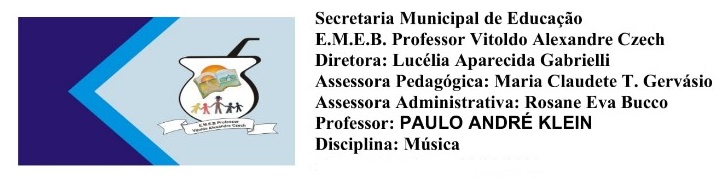 OLÁ GALERINHA, TUDO BEM? ESTA SEMANA VAMOS ESTUDAR AS NOTAS MUSICAIS. VOCÊS SABEM O NOME DAS NOTAS MUSICAIS? 

AS NOTAS MUSICAIS SÃO SETE, DÓ – RÉ – MI – FÁ – SOL – LÁ – SÍ.NÃO ESQUEÇAM DE COPIAR A ATIVIDADE NO CADERNO. QUEM REALIZAR A IMPRESSÃO PODE COLAR.SEQUÊNCIA DIDÁTICA – MÚSICA – 26/10 A 30/10 – 4º ANONOTAS – PAUTAA mais importante característica do som é a altura.Embora sejam inúmeros os sons empregados na música, para representá-los bastam somente sete notas:A estes monossílabos, correspondem as sete letras:Observem que a letra C representa a nota Dó, e assim para as demais, D representa o Ré, E representa o Mi, F representa o Fá, G representa o Sol, A representa o Lá, e B representa o Si.Exercício - Relacione as colunas: Ligar a nota na letra que representa.- DÓ				(    ) - E- RÉ				(    ) - G- MI				(    ) - B- FÁ				(    ) - C- SOL				(    ) - F- LÁ				(    ) - D- SÍ				(    ) - A